Уважаемые руководители!Управление образования Администрации Эвенкийского муниципального района, в целях реализации Целевой модели развития региональных систем дополнительного образования детей, утвержденной приказом Министерства просвещения Российской Федерации от 03.09.2019 № 467, в соответствие с Комплексом мероприятий по внедрению целевой модели развития системы дополнительного образования детей в Красноярском крае, утвержденным распоряжением Правительства Красноярского края от 04.07.2019 № 453-р, сообщает следующее:Министерство образования Красноярского края совместно 
с региональным модельным центром дополнительного образования детей Красноярского края (далее – РМЦ) организует проведение независимой оценки качества программ дополнительного образования (далее – независимая оценка образовательных программ).Независимая оценка образовательных программ позволяет органам управления в сфере образования различного уровня оценить актуальность содержания реализуемых образовательных программ (образовательные результаты, предметный материал, формы
и технологии, используемые при реализации программ), выявить основные дефициты системы дополнительного образования, спроектировать возможные пути обновления содержания и технологий дополнительного образования в рамках реализации целевой модели.Независимая оценка образовательных программ включает несколько этапов. План проведения независимой оценки образовательных программ
в приложении № 1.Участниками независимой оценки образовательных программ в 2020 году являются:муниципальные образования, участвующие во внедрении системы персонифицированного финансирования дополнительного образования детей, – в обязательном порядке;другие территории участвуют в независимой оценке программ
по желанию.Общественная экспертиза проводится рабочей группой экспертов 
с использованием информационной системы «Навигатор дополнительного образования Красноярского края» (далее – АИС «Навигатор») в соответствии с установленными критериями (приложение № 2).В настоящий момент сформирован состав рабочей группы экспертов, которые прошли обучение по программе «Нормативно-правовые аспекты проектирования и экспертизы дополнительной общеобразовательной программы».На основании вышеизложенного сообщаем, что наша территория будет проходить данную экспертизу программ в 2021 году. Однако, учитывая существующий запас времени большой объем предстоящей работы, Управление образования просит провести работу по приведению в соответствие существующих общеразвивающих программ, согласно представленным критериям до конца 2020 года.За консультацией обращаться в Муниципальный опорный центр дополнительного образования Эвенкийского муниципального района, руководитель Чернова Ольга Николаевна 83917031537.Руководитель	Управления образования 		п/п				О.С. ШаповаловаИсп. Кобизкая А.Н. (39170) 31-512Критерии независимой оценки качества дополнительных общеобразовательных программ (общественной экспертизы)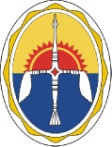  УПРАВЛЕНИЕ ОБРАЗОВАНИЯАдминистрации Эвенкийского муниципального районаКрасноярского краяул. Советская, д.2, п. Тура, Эвенкийский район, Красноярский край, 648000  Телефон:(39170) 31-457                          Факс:   (3912) 63-63-56 E-mail: ShapovalovaOS@tura.evenkya.ru ОГРН 1102470000467 ,       ИНН/КПП 2470000919/24700100124.09.2020г. №744 на №______________ от ______________Руководителям ОУ, имеющим лицензию ДО№ Позиция оценивания п/п№ Позиция оценивания п/пБаллШкала оценкиИсточник информации1.1.Титульный лист содержит реквизиты утверждающего документа, название программы, срок реализации, возраст детей, направленность, уровень0 - 22 балла - соответствует описанию; 1 балл - имеются незначительные замечания 0 баллов - не соответствует описаниюданные общественной экспертизы программы2.1.Пояснительная записка содержит актуальность, цель, задачи, ожидаемые результаты, информация о направленности, уровне, объёме и срок освоения программы, формы обучения, режим занятия.0 - 22 балла - соответствует описанию; 1 балл - имеются незначительные замечания 0 баллов - не соответствует описаниюданные общественной экспертизы программы2.2.Обоснованность актуальности, необходимости разработки программы в рамках данной направленности.0 - 22 балла - соответствует описанию; 1 балл - имеются незначительные замечания 0 баллов - не соответствует описаниюданные общественной экспертизы программы2.3.Обоснованность новизны, отличительных особенностей программы от существующих в рамках данной направленности (Особенность идеи, технологии, методов и средств обучения).0 - 22 балла - соответствует описанию; 1 балл - имеются незначительные замечания 0 баллов - не соответствует описаниюданные общественной экспертизы программы2.4.Учет половозрастных, индивидуально-психических, физических и иных особенностей учащихся, обоснованность принципов комплектования учебных групп.0 - 22 балла - соответствует описанию; 1 балл - имеются незначительные замечания 0 баллов - не соответствует описаниюданные общественной экспертизы программы2.5.Обоснованность цели, задач, сроков и этапов реализации, форм организации образовательного процесса, методов и технологий обучения.0 - 22 балла - соответствует описанию 1 балл - отсутствует 1 -2 элемента 0 баллов - отсутствует более 2 элементовданные общественной экспертизы программы3.1.Учебный план Содержит название разделов и тем программы, количество теоритических и практических часов, форм аттестации (контроля), оформляется в табличной форме0 - 22 балла - соответствует описанию; 1 балл - отсутствует 1 -2 элемента; 0 баллов - отсутствует более 2 элементовданные общественной экспертизы программы3.2.продолжительность реализации образовательной программы обусловлена ожидаемыми результатами, целями и задачами реализации образовательной программы0 - 22 балла - соответствует описанию; 1 балл - имеются незначительные замечания 0 баллов - не соответствует описаниюданные общественной экспертизы программы3.3.Совокупная продолжительность реализации программы составляет от 12 до 400 часов. Цели и задачи реализации образовательной программы0 - 22 балла - соответствует описанию; 1 балл - имеются незначительные замечания 0 баллов - не соответствует описаниюданные общественной экспертизы программы4.1Содержание программы педагогическая целесообразность подбора содержания, реализация программы не нацелена на достижение предметных результатов освоения основной образовательной программы0 - 22 балла - соответствует описанию; 1 балл - имеются незначительные замечания 0 баллов - не соответствует описаниюданные общественной экспертизы программы4.2.В содержании программы дано описание разделов и тем программы в соответствии с последовательностью, заданным учебным планом0 - 22 балла - соответствует описанию; 1 балл - имеются незначительные замечания 0 баллов - не соответствует описаниюданные общественной экспертизы программы5.1.Ожидаемые результаты по годам обучения результаты сформулированы с учетом цели программы как требования к знаниям и умениям, компетенциям и личностным качествам0 - 22 балла - соответствует описанию; 1 балл - имеются незначительные замечания0 баллов - не соответствует описаниюданные общественной экспертизы программы6.1.Условия реализации программы наличие необходимых (реальных) материально-технических условий (характеристика помещения для занятий, перечень оборудования, инструментов, материалов).0 - 22 балла - соответствует описанию; 1 балл - имеются незначительные замечания 0 баллов - не соответствует описаниюданные общественной экспертизы программы6.2.наличие информационнометодических условий реализации программы (электронных образовательных ресурсов и технологий, сетевых ресурсов, методических материалов)0 - 22 балла - соответствует описанию; 1 балл - имеются незначительные замечания 0 баллов - не соответствует описаниюданные общественной экспертизы программы6.3.использование дистанционных образовательных технологий при реализации программы0 - 22 балла - соответствует описанию; 1 балл - имеются незначительные замечания 0 баллов - не соответствует описаниюданные общественной экспертизы программы6.4.программа реализуется в сетевой форме0 - 22 балла - соответствует описанию; 1 балл - имеются незначительные замечания 0 баллов - не соответствует описаниюданные общественной экспертизы программы7.1Календарный учебный график соответствует требованиям ФЗ «Об образовании в Российской Федерации»0 - 22 балла - соответствует описанию; 1 балл - отсутствует 1 -2 элемента; 0 баллов - отсутствует более 2 элементовданные общественной экспертизы программы8.1.Методическое обеспечение программы раскрывает особенности организации образовательного процесса, методы обучения, формы организации образовательного процесса0 - 22 балла - соответствует описанию; 1 балл - отсутствует 1 -2 элемента; 0 баллов - отсутствует более 2 элементовданные общественной экспертизы программы9.1.Контрольно-измерительные материалы описание теоритических и практических частей и форм контроля по каждой теме, соответствующих цели, задачам планируемым результатам освоения программ0-22 балла - соответствует описанию; 1 балл - имеются незначительные замечания 0 баллов - не соответствует описаниюданные общественной экспертизы программы9.2.наличие описания и оправданность форм организации содержания методов оценки качества уровня освоения программного материала по каждому году обучения0-22 балла - соответствует описанию; 1 балл - имеются незначительные замечания 0 баллов - не соответствует описаниюданные общественной экспертизы программы10.1.Список литературы наличие списков литературы от педагога, учащихся и родителей0-22 балла - соответствует описанию; 1 балл - имеются незначительные замечания 0 баллов - не соответствует описаниюданные общественной экспертизы программы10.2.соответствие оформление списков использованной и рекомендованной литературы, оформленные в соответствии с правилами составления библиографического списка (ГОСТ Р 7.0.11-2011)0-22 балла - соответствует описанию; 1 балл - имеются незначительные замечания 0 баллов - не соответствует описанию11.1Культура оформления программы соответствие и обоснованность используемой терминологии,0-22 балла - соответствует описанию; 1 балл - имеются незначительные замечания 0 баллов - не соответствует описанию11.2оптимальность объёма (страниц) программы0-22 балла - соответствует описанию; 1 балл - имеются незначительные замечания 0 баллов - не соответствует описанию